PŘEHLED O PENĚŽNÍCH TOCÍCHPŘEHLED O PENĚŽNÍCH TOCÍCH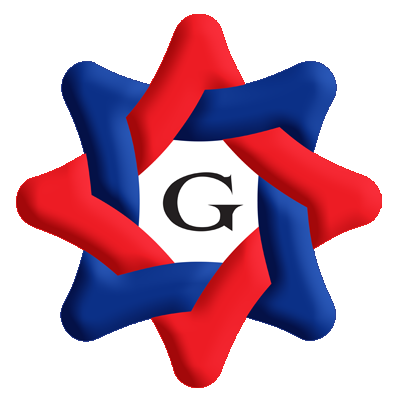 územní samosprávné celky, svazky obcí, regionální rady regionu soudržnostiúzemní samosprávné celky, svazky obcí, regionální rady regionu soudržnosti(v Kč)(v Kč)Období:12 / 2016IČO:00254843Název:Město OstrovČ.položkyNázev položkyÚčetní obdobíP.P.Stav peněžních prostředků k 1. lednuStav peněžních prostředků k 1. lednuStav peněžních prostředků k 1. lednuStav peněžních prostředků k 1. lednuStav peněžních prostředků k 1. lednu116 249 682,85A.A.Peněžní toky z provozní činnostiPeněžní toky z provozní činnostiPeněžní toky z provozní činnostiPeněžní toky z provozní činnosti68 365 719,60Z.Z.Výsledek hospodaření před zdaněnímVýsledek hospodaření před zdaněním60 088 051,39A.I.A.I.Úpravy o nepeněžní operace (+/-)Úpravy o nepeněžní operace (+/-)17 106 435,86A.I.1.A.I.1.Odpisy dlouhodobého majetku40 532 536,1040 532 536,10A.I.2.A.I.2.Změna stavu opravných položek-10 261 359,61-10 261 359,61A.I.3.A.I.3.Změna stavu rezervA.I.4.A.I.4.Zisk (ztráta) z prodeje dlouhodobého majetku-13 164 740,63-13 164 740,63A.I.5.A.I.5.Výnosy z podílů na ziskuA.I.6.A.I.6.Ostatní úpravy o nepeněžní operaceA.II.A.II.Peněžní toky ze změny oběžných aktiv a krátkodobých závazků (+/-)Peněžní toky ze změny oběžných aktiv a krátkodobých závazků (+/-)16 782 482,35A.II.1.A.II.1.Změna stavu krátkodobých pohledávek41 497 603,0041 497 603,00A.II.2.A.II.2.Změna stavu krátkodobých závazků-24 879 135,87-24 879 135,87A.II.3.A.II.3.Změna stavu zásob164 015,22164 015,22A.II.4.A.II.4.Změna stavu krátkodobého finančního majetkuA.III.A.III.Zaplacená daň z příjmů včetně doměrků (-)Zaplacená daň z příjmů včetně doměrků (-)-25 611 250,00A.IV.A.IV.Přijaté podíly na ziskuPřijaté podíly na ziskuB.B.Peněžní toky z dlouhodobých aktivPeněžní toky z dlouhodobých aktivPeněžní toky z dlouhodobých aktivPeněžní toky z dlouhodobých aktiv-58 722 239,76B.I.B.I.Výdaje na pořízení dlouhodobých aktivVýdaje na pořízení dlouhodobých aktiv-110 047 616,56B.II.B.II.Příjmy z prodeje dlouhodobých aktivPříjmy z prodeje dlouhodobých aktiv51 325 376,80B.II.1.B.II.1.Příjmy z privatizace státního majetkuB.II.2.B.II.2.Příjmy z prodeje majetku Státního pozemkového úřaduB.II.3.B.II.3.Příjmy z prodeje dlouhodobého majetku určeného k prodeji51 325 376,8051 325 376,80B.II.4.B.II.4.Ostatní příjmy z prodeje dlouhodobých aktivB.III.B.III.Ostatní peněžní toky z dlouhodobých aktiv (+/-)Ostatní peněžní toky z dlouhodobých aktiv (+/-)C.C.Peněžní toky z vlastního kapitálu, dlouhodobých závazků a dlouhodobých pohledávekPeněžní toky z vlastního kapitálu, dlouhodobých závazků a dlouhodobých pohledávekPeněžní toky z vlastního kapitálu, dlouhodobých závazků a dlouhodobých pohledávekPeněžní toky z vlastního kapitálu, dlouhodobých závazků a dlouhodobých pohledávek-12 503 847,31C.I.C.I.Peněžní toky vyplývající ze změny vlastního kapitálu (+/-)Peněžní toky vyplývající ze změny vlastního kapitálu (+/-)-7 651 743,31C.II.C.II.Změna stavu dlouhodobých závazků (+/-)Změna stavu dlouhodobých závazků (+/-)C.III.C.III.Změna stavu dlouhodobých pohledávek (+/-)Změna stavu dlouhodobých pohledávek (+/-)-4 852 104,00F.F.Celková změna stavu peněžních prostředkůCelková změna stavu peněžních prostředkůCelková změna stavu peněžních prostředkůCelková změna stavu peněžních prostředků-2 860 367,47H.H.Příjmové a výdajové účty rozpočtového hospodaření (+,-)Příjmové a výdajové účty rozpočtového hospodaření (+,-)Příjmové a výdajové účty rozpočtového hospodaření (+,-)Příjmové a výdajové účty rozpočtového hospodaření (+,-)Příjmové a výdajové účty rozpočtového hospodaření (+,-)R.R.Stav peněžních prostředků k rozvahovému dni        R. = P. + F. + H.Stav peněžních prostředků k rozvahovému dni        R. = P. + F. + H.Stav peněžních prostředků k rozvahovému dni        R. = P. + F. + H.Stav peněžních prostředků k rozvahovému dni        R. = P. + F. + H.Stav peněžních prostředků k rozvahovému dni        R. = P. + F. + H.113 389 315,38KONTROLNÍ ČÍSLO  (v tom)KONTROLNÍ ČÍSLO  (v tom)KONTROLNÍ ČÍSLO  (v tom)KONTROLNÍ ČÍSLO  (v tom)KONTROLNÍ ČÍSLO  (v tom)113 389 315,38ROZVAHA BIII-(BIII.1+BIII.2+BIII.3)+AIII.5-CIV.1-CIV.2ROZVAHA BIII-(BIII.1+BIII.2+BIII.3)+AIII.5-CIV.1-CIV.2ROZVAHA BIII-(BIII.1+BIII.2+BIII.3)+AIII.5-CIV.1-CIV.2ROZVAHA BIII-(BIII.1+BIII.2+BIII.3)+AIII.5-CIV.1-CIV.2113 389 315,38PŘÍJMOVÉ A VÝDAJOVÉ ÚČTYPŘÍJMOVÉ A VÝDAJOVÉ ÚČTYPŘÍJMOVÉ A VÝDAJOVÉ ÚČTYPŘÍJMOVÉ A VÝDAJOVÉ ÚČTY